Dio santifica e purifica - JAHWE M`KADDESH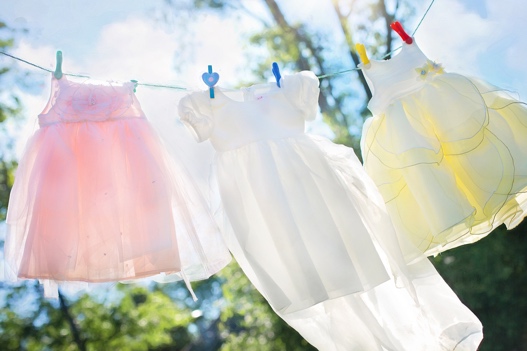 ADORAZIONE:Giosuè 3: 5; Levitico 20: 8; Salmo 77: 12-14CONFESSIONE:Ebrei 12: 24; Giovanni 13.10RINGRAZIAMENTO:Ebrei 10: 19Appunti personali:INTERCESSIONE:Giovanni 13: 14-15Appunti personali: 